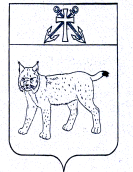 АДМИНИСТРАЦИЯ УСТЬ-КУБИНСКОГОМУНИЦИПАЛЬНОГО ОКРУГАПОСТАНОВЛЕНИЕс. Устьеот 08.11.2023                                                                                                   № 1678                                                                                                                                                                                                                                                                                                                                                                                                                                                  Об утверждении административного регламента  предоставления муниципальной услуги  по выдаче разрешения на вступление в брак лицам в возрасте от четырнадцати до восемнадцати лет	В соответствии с Федеральным законом от 27 июля 2010 года № 210-ФЗ «Об организации предоставления государственных и муниципальных услуг», Порядком разработки и утверждения административных регламентов предоставления муниципальных услуг администрацией округа,  утвержденным постановлением администрации округа от 9 января 2023 года № 36, ст. 42 Устава округа администрация округаПОСТАНОВЛЯЕТ:	1. Утвердить прилагаемый административный регламент  предоставления муниципальной услуги по выдаче разрешения на вступление в брак лицам в возрасте от четырнадцати до восемнадцати лет.	2. Признать утратившим силу постановление администрации округа от 27 апреля 2023 года № 694 «Об  утверждении административного регламента предоставления муниципальной услуги  по выдаче разрешения на вступление в брак несовершеннолетнего.3. Настоящее постановление вступает в силу со дня его официального опубликования.Глава округа                                                                                                    И.В. Быков   Утвержденпостановлением администрацииокруга от 08.11.2023 № 1678(приложение)Административный регламент предоставления муниципальной услуги по выдаче разрешения на вступление в брак лицам в возрасте от четырнадцати до восемнадцати лет1. Общие положения1.1. Административный регламент предоставления муниципальной услуги по выдаче разрешения на вступление в брак лицам в возрасте от четырнадцати до восемнадцати лет (далее соответственно – административный регламент, муниципальная услуга, разрешение на вступление в брак) устанавливает порядок и стандарт предоставления муниципальной услуги.1.2. Заявителями при предоставлении муниципальной услуги являются:несовершеннолетние лица, зарегистрированные по месту жительства на территории Усть-Кубинского муниципального округа, достигшие возраста четырнадцати лет, но не достигшие возраста шестнадцати лет, имеющие особые обстоятельства, а также их законные представители (родители или лица, их заменяющие (усыновители, попечители)), зарегистрированные по месту жительства на территории Усть-Кубинского муниципального округа (далее – заявители);несовершеннолетние лица, зарегистрированные по месту жительства на территории Усть-Кубинского муниципального округа, достигшие возраста шестнадцати лет, но не достигшие брачного возраста – восемнадцати лет, имеющие уважительные причины (далее – заявители).Особыми обстоятельствами, дающими право на получение разрешения на вступление в брак лицам, достигшим возраста четырнадцати лет, но не достигшим возраста шестнадцати лет, являются беременность лица, желающего вступить в брак, либо рождение общего ребенка (детей) у лиц, желающих вступить в брак.Разрешение на вступление в брак может быть выдано лицу (лицам), достигшему (достигшим) возраста четырнадцати лет, но не достигшему (достигшим)  возраста шестнадцати лет, либо его (их) законным представителям, с согласия его (их) законных представителей.Уважительными причинами, дающими право на получение разрешения на вступление в брак, лицами, достигшим возраста шестнадцати лет, но не достигшим брачного возраста – восемнадцати лет, являются беременность, рождение ребенка, фактически сложившиеся брачные отношения с гражданином, не достигшим брачного возраста. Муниципальная услуга предоставляется при одновременном личном обращении заявителя - совершеннолетнего лица, желающего вступить в брак с несовершеннолетним лицом, и несовершеннолетнего лица, желающего вступить в брак с совершеннолетним лицом, а также законных представителей несовершеннолетнего лица.Если оба заявителя являются несовершеннолетними лицами, желающими вступить в брак, разрешение на вступление в брак должно быть получено каждым из них при одновременном личном обращении совместно с законными представителями несовершеннолетних лиц.1.3. Место нахождения администрации Усть-Кубинского муниципального округа (далее – Уполномоченный орган):Почтовый адрес Уполномоченного органа: 161140, Вологодская область, Усть-Кубинский район, с. Устье, ул. Октябрьская, д. 8.График работы Уполномоченного органа и приема документов:График личного приема руководителя Уполномоченного органа: вторая пятница месяца: с 15.00 до 16.00.Телефон для информирования по вопросам, связанным с предоставлением муниципальной услуги: 8(81753) 2-14-18, адрес электронной почты: 53Ust-Kubinskij@r19.gov35.ruАдрес официального сайта Уполномоченного органа в информационно-телекоммуникационной сети «Интернет» (далее – сеть «Интернет», сайт в сети «Интернет»): https//35ust-kubinskij.gosuslugi.ru.Адрес федеральной государственной информационной системы «Единый портал государственных и муниципальных услуг (функций)» (далее также – Единый портал) в сети «Интернет»: www.gosuslugi.ru.Адрес государственной информационной системы «Портал государственных и муниципальных услуг (функций) Вологодской области» (далее также – Региональный портал) в сети «Интернет»: https://gosuslugi35.ru.1.4. Способ получения информации о порядке предоставления муниципальной услуги:лично;через законного представителя;посредством телефонной связи;посредством электронной почты;посредством почтовой связи;на информационных стендах в помещениях Уполномоченного органа;в информационно-телекоммуникационной сети «Интернет»:на официальном сайте Уполномоченного органа;на Едином портале;на Региональном портале.1.5. Порядок информирования о предоставлении муниципальной услуги.1.5.1. Информирование о предоставлении муниципальной услуги осуществляется по следующим вопросам:место нахождения Уполномоченного органа, его структурных подразделений (при наличии);должностные лица и муниципальные служащие Уполномоченного органа, уполномоченные предоставлять муниципальную услугу и номера контактных телефонов; график работы Уполномоченного органа;адрес сайта в сети «Интернет» Уполномоченного органа;адрес электронной почты Уполномоченного органа;нормативные правовые акты по вопросам предоставления муниципальной услуги, в том числе, административный регламент (наименование, номер, дата принятия нормативного правового акта);способы подачи заявления о предоставлении муниципальной услуги;ход предоставления муниципальной услуги;административные процедуры предоставления муниципальной услуги;срок предоставления муниципальной услуги;порядок и формы контроля за предоставлением муниципальной услуги;основания для отказа в предоставлении муниципальной услуги;досудебный и судебный порядок обжалования действий (бездействия) должностных лиц и муниципальных служащих Уполномоченного органа, ответственных за предоставление муниципальной услуги, а также решений, принятых в ходе предоставления муниципальной услуги;иная информация о деятельности Уполномоченного органа, в соответствии с Федеральным законом от 9 февраля 2009 года № 8-ФЗ «Об обеспечении доступа к информации о деятельности государственных органов и органов местного самоуправления».1.5.2. Информирование (консультирование) осуществляется специалистами Уполномоченного органа, ответственными за информирование, при обращении заявителей за информацией лично, по телефону, посредством почты или электронной почты.Информирование проводится на русском языке в форме индивидуального и публичного информирования.1.5.3. Индивидуальное устное информирование осуществляется должностными лицами, ответственными за информирование, при обращении заявителей за информацией лично или по телефону.Специалист, ответственный за информирование, принимает все необходимые меры для предоставления полного и оперативного ответа на поставленные вопросы, в том числе с привлечением других сотрудников.В случае если для подготовки ответа требуется более продолжительное время, специалист, ответственный за информирование, предлагает заинтересованным лицам перезвонить в определенный день и в определенное время, но не позднее трех рабочих дней со дня обращения. К назначенному сроку должен быть подготовлен ответ по вопросам заявителей, в случае необходимости ответ готовится при взаимодействии с должностными лицами структурных подразделений органов и организаций, участвующих в предоставлении муниципальной услуги.В случае если предоставление информации, необходимой заявителю, не представляется возможным посредством телефона, сотрудник Уполномоченного органа, принявший телефонный звонок, разъясняет заявителю право обратиться с письменным обращением в Уполномоченный орган и требования к оформлению обращения.При ответе на телефонные звонки специалист, ответственный за информирование, должен назвать фамилию, имя, отчество, занимаемую должность и наименование структурного подразделения (при наличии) Уполномоченного органа. Устное информирование должно проводиться с учетом требований официально - делового стиля речи. Во время разговора необходимо произносить слова четко, избегать «параллельных разговоров» с окружающими людьми и не прерывать разговор по причине поступления звонка на другой аппарат. В конце информирования специалист, ответственный за информирование, должен кратко подвести итоги и перечислить меры, которые необходимо принять (кто именно, когда и что должен сделать).1.5.4. Индивидуальное письменное информирование осуществляется в виде письменного ответа на обращение заинтересованного лица в соответствии с законодательством о порядке рассмотрения обращений граждан.Ответ на обращение предоставляется в простой, четкой форме с указанием фамилии, имени, отчества, номера телефона исполнителя, подписывается руководителем Уполномоченного органа и направляется способом, позволяющим подтвердить факт и дату направления.1.5.5. Публичное устное информирование осуществляется посредством привлечения средств массовой информации – радио, телевидения. Выступления должностных лиц, ответственных за информирование, по радио и телевидению согласовываются с руководителем Уполномоченного органа.1.5.6. Публичное письменное информирование осуществляется путем публикации информационных материалов о порядке предоставления муниципальной услуги, а также административного регламента и муниципального правового акта об его утверждении:в средствах массовой информации;на  сайте в сети «Интернет»;на Региональном портале;на Едином портале;на информационных стендах Уполномоченного органа.II. Стандарт предоставления муниципальной услуги2.1. Наименование муниципальной услугиВыдача разрешения на вступление в брак лицам в возрасте от четырнадцати до восемнадцати лет.2.2. Наименование органа местного самоуправления, предоставляющего муниципальную услугу2.2.1. Муниципальная услуга предоставляется Уполномоченным органом в части приема, обработки документов, принятия решения и выдачи документов.2.2.2. Запрещено требовать от заявителя осуществления действий, в том числе согласований, необходимых для получения муниципальной услуги и связанных с обращением в иные органы, и организации, не предусмотренных административным регламентом.2.3. Результат предоставления муниципальной услуги   Результатом предоставления муниципальной услуги является:– постановление о выдаче  разрешения на вступление в брак;– письмо, содержащее мотивированный отказ в выдаче разрешения на вступление в брак.2.4. Срок предоставления муниципальной услуги2.4.1. Срок предоставления муниципальной услуги составляет 15  дней  со дня поступления в Уполномоченный орган заявления и прилагаемых к нему документов.2.4.2 Срок направления уведомления о результатах предоставления государственной услуги не позднее дня, следующего за днем принятия решения о предоставлении муниципальной услуги.2.5. Правовые основания для предоставления муниципальной услуги          Предоставление муниципальной услуги регулируется:Семейным кодексом Российской Федерации;Федеральным законом от 15 ноября 1997 года № 143-ФЗ «Об актах гражданского состояния»;Федеральным законом от 27 июля 2010 года № 210-ФЗ «Об организации предоставления государственных и муниципальных услуг» (далее – Федеральный закон № 210-ФЗ);Федеральным законом от 24 ноября 1995 года № 181-ФЗ «О социальной защите инвалидов в Российской Федерации» (далее – Федеральный закон № 181-ФЗ);Федеральным законом от 6 октября 2003 года № 131-ФЗ «Об общих принципах организации местного самоуправления в Российской Федерации» (далее – Федеральный закон № 131-ФЗ);Федеральным законом от 6 апреля 2011 года № 63-ФЗ «Об электронной подписи» (далее – Федеральный закон № 63-ФЗ);Законом Вологодской области от 2 ноября 2016 года № 4050-ОЗ «О порядке, условиях и особых обстоятельствах для получения разрешения на вступление в брак лиц, не достигших возраста шестнадцати лет».Настоящим административным регламентом2.6. Исчерпывающий перечень документов, необходимых в соответствиис законодательными или иными нормативными правовыми актами дляпредоставления муниципальной услуги, которые заявитель долженпредставить самостоятельно.2.6.1. Для предоставления муниципальной услуги  заявитель направляет (представляет) следующие документы:а) заявление несовершеннолетнего, достигшего возраста четырнадцати лет, о выдаче разрешения на вступление в брак (приложение 1 к настоящему административному регламенту);б) заявление от родителей или лиц их замещающих (усыновителей, попечителей) о согласии на выдачу разрешения на заключение брака несовершеннолетнему в возрасте от четырнадцати до шестнадцати лет (приложение  2 к настоящему административному регламенту);в) заявление о выдаче разрешения на вступление в брак совершеннолетнего лица, желающего вступить в брак с несовершеннолетним лицом в возрасте от четырнадцати до восемнадцати лет (приложение 3 к настоящему административному регламенту);г) нотариально заверенное заявление несовершеннолетнего, достигшего возраста четырнадцати лет, на выдачу разрешения на вступление в брак в случае невозможности его личного присутствия в Уполномоченном органе при подаче заявления;д) нотариально заверенное согласие на выдачу разрешения на заключение брака несовершеннолетнему от родителей или лиц их замещающих (усыновителей, попечителей), которые лично не могут присутствовать в Уполномоченном органе при подаче заявления;е) документы, подтверждающие наличие особого обстоятельства или уважительных причин для заключения брака (справка о беременности заявителя либо лица, желающего вступить в брак с заявителем, выданная медицинской организацией), свидетельство (свидетельства) о рождении ребенка (детей), у лиц, желающих вступить в брак выданные компетентными органами иностранного государства, и их нотариально удостоверенный перевод на русский язык, или консульскими учреждениями Российской Федерации);ж) документы, удостоверяющие личности лиц, желающих вступить в брак (при личном обращении);з) документы, удостоверяющие личности родителей или лиц их замещающих (усыновителей, попечителей) при личном обращении);и) документ, подтверждающий полномочия уполномоченного представителя (в случае обращения за получением муниципальной услуги уполномоченного представителя).2.6.2. Заявление составляется в единственном экземпляре – оригинале.2.6.3. Заявление и прилагаемые документы могут быть представлены следующими способами:путем личного обращения в Уполномоченный орган;посредством почтовой связи;по электронной почте;Заявление и документы, предоставляемые в форме электронного документа, подписываются в соответствии с требованиями Федерального закона от 6 апреля 2011 года № 63-ФЗ «Об электронной подписи» и статей 21.1 и 21.2 Федерального закона от 27 июля 2010 года № 210-ФЗ «Об организации предоставления государственных и муниципальных услуг».Документ, подтверждающий полномочия представителя физического лица, представленный в форме электронного документооборота, удостоверяется усиленной электронной подписью нотариуса.2.6.4. В случае представления документов на бумажном носителе копии документов представляются с предъявлением подлинников либо заверенные в установленном законодательством Российской Федерации порядке. После проведения сверки подлинники документов незамедлительно возвращаются заявителю.Документы не должны содержать подчисток либо приписок, зачеркнутых слов и иных не оговоренных в них исправлений, а также серьезных повреждений, не позволяющих однозначно истолковать их содержание.В случае представления документов на иностранном языке они должны быть переведены заявителем на русский язык. Верность перевода и подлинность подписи переводчика должны быть нотариально удостоверены.2.7. Исчерпывающий перечень документов, необходимых в соответствии с законодательными и иными нормативными правовыми актами для предоставления муниципальной услуги, которые заявитель вправе представить по собственной инициативе, так как они подлежат представлению в рамках межведомственного информационного взаимодействия2.7.1. Заявитель   вправе  представить в Уполномоченный орган следующие документы (сведения):а) о месте жительства лиц, желающих вступить в брак, и их законных представителей;б) подтверждающие наличие особого обстоятельства илиуважительной причины для заключения брака, свидетельство (свидетельства) о рождении ребенка;в) копия акта органа опеки и попечительства о назначении несовершеннолетнему опекуна (попечителя), если несовершеннолетний находится под опекой (попечительством);г) копии документов, подтверждающих случаи, при которых согласие второго родителя несовершеннолетнего лица на вступление в брак указанного лица, не требуется (свидетельство о смерти родителя; справка о рождении по форме № 2, подтверждающая, что сведения об отце ребенка внесены в запись акта о рождении на основании заявления матери ребенка; решение суда о лишении родителя родительских прав (ограничении в родительских правах); признании родителя недееспособным (ограниченно дееспособным), безвестно отсутствующим или объявлении родителя умершим; справка правоохранительных органов об объявлении родителя в розыск либо нахождении в местах содержания под стражей подозреваемых и обвиняемых в совершении преступлений. 2.7.2. Документы, указанные в пункте 2.7.1 административного регламента, не могут быть затребованы у заявителя, при этом заявитель вправе их представить вместе с заявлением.2.7.3. Документы, указанные в пункте 2.7.1 административного регламента (их копии, сведения, содержащиеся в них), запрашиваются Уполномоченным органом в органах государственной власти, органах местного самоуправления и подведомственных государственным органам или органам местного самоуправления организациях, в распоряжении которых находятся данные документы (их копии, сведения, содержащиеся в них).Заявитель имеет право представить заявление и прилагаемые документы следующими способами:а) путем личного обращения в Уполномоченный орган;б) посредством почтовой связи;в) по электронной почте.2.7.4. Запрещено требовать от заявителя:	1) представления документов и информации или осуществления действий, представление или осуществление которых не предусмотрено нормативными правовыми актами, регулирующими отношения, возникающие в связи с предоставлением муниципальной услуги;	2) представления документов и информации, в том числе подтверждающих внесение заявителем платы за предоставление муниципальной услуги, которые находятся в распоряжении органов, предоставляющих государственные услуги, органов предоставляющих муниципальные услуги, иных государственных органов, органов местного самоуправления либо подведомственных государственным органам или органам местного самоуправления организаций, участвующих в предоставлении предусмотренных частью 1 статьи 1 Федерального закона от 27 июля 2010 года № 210-ФЗ «Об организации предоставления государственных и муниципальных услуг» государственных и муниципальных услуг, в соответствии с нормативными правовыми актами Российской Федерации, нормативными правовыми актами субъектов Российской Федерации, муниципальными правовыми актами, за исключением документов, включенных в определенный частью 6 статьи 7 Федерального закона от 27 июля 2010 года № 210-ФЗ «Об организации предоставления государственных и муниципальных услуг» перечень документов. Заявитель вправе представить указанные документы и информацию в орган, предоставляющий муниципальную услугу, по собственной инициативе;	3) осуществления действий, в том числе согласований, необходимых для получения муниципальной услуги и связанных с обращением в иные государственные органы, органы местного самоуправления, организации, за исключением получения услуг и получения документов и информации, предоставляемых в результате предоставления таких услуг, включенных в перечни, указанные в части 1 статьи 9 Федерального закона от 27 июля 2010 года № 210-ФЗ «Об организации предоставления государственных и муниципальных услуг»;	4) представления документов и информации, отсутствие и (или) недостоверность которых не указывались при первоначальном отказе в приеме документов, необходимых для предоставления муниципальной услуги, либо в предоставлении муниципальной услуги, за исключением следующих случаев:	а) изменение требований нормативных правовых актов, касающихся предоставления муниципальной услуги, после первоначальной подачи заявления о предоставлении муниципальной услуги;	б) наличие ошибок в заявлении о предоставлении муниципальной услуги и документах, поданных заявителем после первоначального отказа в приеме документов, необходимых для предоставления муниципальной услуги, либо в предоставлении муниципальной услуги и не включенных в представленный ранее комплект документов;	в) истечение срока действия документов или изменение информации после первоначального отказа в приеме документов, необходимых для предоставления муниципальной услуги, либо в предоставлении муниципальной услуги;	г) выявление документально подтвержденного факта (признаков) ошибочного или противоправного действия (бездействия) должностного лица органа, предоставляющего муниципальную услугу, муниципального служащего, работника многофункционального центра, работника организации, предусмотренной частью 1.1 статьи 16 Федерального закона от 27 июля 2010 года № 210-ФЗ «Об организации предоставления государственных и муниципальных услуг», при первоначальном отказе в приеме документов, необходимых для предоставления муниципальной услуги, либо в предоставлении муниципальной услуги, о чем в письменном виде за подписью руководителя органа, предоставляющего муниципальную услугу, руководителя многофункционального центра при первоначальном отказе в приеме документов, необходимых для предоставления муниципальной услуги, либо руководителя организации, предусмотренной частью 1.1 статьи 16 Федерального закона от 27 июля 2010 года № 210-ФЗ «Об организации предоставления государственных и муниципальных услуг», уведомляется заявитель, а также приносятся извинения за доставленные неудобства.2.8. Исчерпывающий перечень оснований для отказа в приеме документов, необходимых для предоставления муниципальной услугиОснований для отказа в приеме заявления и документов, необходимых для предоставления муниципальной услуги, не имеется.2.9. Исчерпывающий перечень оснований для приостановления предоставления или отказа в предоставлении муниципальной услуги2.9.1.Основаниями для отказа в приеме к рассмотрению документов, необходимых для предоставления муниципальной услуги, являются:представленные заявителем документы содержат подчистки и исправления текста, не заверенные в порядке, установленном законодательством Российской Федерации;документы содержат повреждения, наличие которых не позволяет в полном объеме использовать информацию и сведения, содержащиеся в документах для предоставления услуги;представленные документы или сведения утратили силу на момент обращения за услугой (документ, удостоверяющий полномочия законных представителей, в случае обращения за предоставлением услуги указанным лицом);неполное заполнение полей в форме заявления;заявление о предоставлении услуги подано в орган местного самоуправления, в полномочия которого не входит предоставление услуги;несоблюдение установленных статьей 11 Федерального закона от 6 апреля 2011 года № 63-ФЗ «Об электронной подписи» условий признания действительности, усиленной квалифицированной электронной подписи.2.9.2. Основания для приостановления предоставления муниципальной услуги не предусмотрены.2.9.3. Основаниями для отказа в предоставлении муниципальной услуги являются:предоставление неполного пакета документов, указанных в пункте 2.6.1 административного регламента; несоответствие представленных заявления и (или) прилагаемых к нему документов  требованиям, предъявляемым к ним законодательством;отсутствие особых обстоятельств и уважительных причин для заключения брака;отсутствие согласия законных представителей.2.9.4. Мотивированное решение об отказе в предоставлении муниципальной услуги доводится до заявителя в письменной форме.2.10. Перечень услуг, которые являются необходимыми и обязательными для предоставления муниципальной услуги, в том числе сведения о документе (документах), выдаваемом (выдаваемых) организациями, участвующими в предоставлении муниципальной услуги2.10.1. Услуг, которые являются необходимыми и обязательными для предоставления муниципальной услуги, не имеется.2.11.   Размер платы, взимаемой с заявителя при предоставлении муниципальной услуги, и способы ее взимания в случаях, предусмотренных федеральными законами, принимаемыми в соответствии с ними иными нормативными правовыми актами Российской Федерации, нормативными правовыми актами области, муниципальными правовыми актамиПредоставление муниципальной услуги осуществляется для заявителей на безвозмездной основе.2.12. Максимальный срок ожидания в очереди при подаче запроса о предоставлении муниципальной услуги и при получении результата предоставленной муниципальной услугиМаксимальный срок ожидания в очереди при подаче заявления о предоставлении услуги и (или) при получении результата предоставления муниципальной услуги не должен превышать 15 минут.2.13. Срок регистрации запроса заявителяо предоставлении муниципальной услуги2.13.1. Регистрация поступивших документов, в том числе в электронной форме осуществляется в день его поступления (при поступлении в электроном виде в нерабочее время – в ближайший рабочий день, следующий за днем поступления указанных документов).В случае если заявитель направил заявление о предоставлении муниципальной услуги в электронном виде, должностное лицо, ответственное за предоставление муниципальной услуги, проводит проверку электронной подписи, которой подписаны заявление и прилагаемые документы.Проверка усиленной неквалифицированной и усиленной квалифицированной электронной подписи осуществляется с использованием имеющихся средств электронной подписи или средств информационной системы головного удостоверяющего центра, которая входит в состав инфраструктуры, обеспечивающей информационно - технологическое взаимодействие действующих и создаваемых информационных систем, используемых для предоставления муниципальной услуги. Проверка усиленной квалифицированной электронной подписи также осуществляется с использованием средств информационной системы аккредитованного удостоверяющего центра. Проверка простой электронной подписи осуществляется с использованием соответствующего сервиса единой системы идентификации и аутентификации.2.14. Требования к помещениям, в которых предоставляютсямуниципальные услуги, к залу ожидания, местам для заполнения запросов опредоставлении муниципальной услуги, информационным стендам собразцами их заполнения и перечнем документов, необходимых дляпредоставления муниципальной услуги, в том числе к обеспечениюдоступности для инвалидов указанных объектов в соответствии сзаконодательством Российской Федерации о социальной защите инвалидов2.14.1. Центральный вход в здание Уполномоченного органа, в котором предоставляется муниципальная услуга, оборудуется вывеской, содержащей информацию о наименовании и режиме работы Уполномоченного органа.2.14.2. Вход в здание, в котором предоставляется муниципальная услуга, оборудуется в соответствии с требованиями, обеспечивающими возможность беспрепятственного входа инвалидов в здание и выхода из него (пандус, поручни).2.14.3. Гражданам, относящимся к категории инвалидов, включая инвалидов, использующих кресла-коляски и собак-проводников, обеспечиваются:возможность самостоятельного передвижения по зданию, в котором предоставляется муниципальная услуга, в целях доступа к месту предоставления услуги, в том числе с помощью сотрудников Уполномоченного органа;возможность посадки в транспортное средство и высадки из него перед входом в здание, где предоставляется муниципальная услуга, в том числе с использованием кресла-коляски и при необходимости с помощью сотрудников Уполномоченного органа;сопровождение инвалидов, имеющих стойкие нарушения функций зрения и самостоятельного передвижения, по территории здания, в котором предоставляется муниципальная услуга;содействие инвалиду при входе в здание, в котором предоставляется муниципальная услуга, и выходе из него, информирование инвалида о доступных маршрутах общественного транспорта;надлежащее размещение носителей информации, необходимой для обеспечения беспрепятственного доступа инвалидов к местам предоставления муниципальная услуги с учетом ограничения их жизнедеятельности, в том числе дублирование необходимой для получения муниципальная услуги звуковой и зрительной информации, а также надписей, знаков и иной текстовой и графической информации знаками, выполненными рельефно-точечным шрифтом Брайля и на контрастном фоне;обеспечение допуска в здание, в котором предоставляется муниципальная услуга, собаки-проводника при наличии документа, подтверждающего ее специальное обучение, выданного по форме и в порядке, утвержденным приказом Министерства труда и социальной защиты Российской Федерации от 22 июня 2015 года № 386н;оказание инвалидам помощи, необходимой для получения в доступной для них форме информации о правилах предоставления муниципальной услуги, в том числе об оформлении необходимых для получения муниципальной услуги документов и совершении ими других необходимых для получения муниципальной услуги действий;предоставление инвалидам по слуху при необходимости муниципальной услуги с использованием русского жестового языка, включая обеспечение допуска в здание, где предоставляется муниципальная услуга, сурдопереводчика, тифлосурдопереводчика;адаптация официального сайта  Уполномоченного органа в сети «Интернет» для лиц с нарушением зрения (слабовидящих);оказание специалистами Уполномоченного органа иной необходимой инвалидам помощи в преодолении барьеров, мешающих получению ими услуг наравне с другими лицами.2.14.4. На территории, прилегающей к зданию, в котором предоставляется муниципальная услуга, организуются места для парковки транспортных средств, в том числе места для парковки транспортных средств инвалидов. Доступ заявителей к парковочным местам является бесплатным.2.14.5. Помещения, предназначенные для предоставления муниципальной услуги, должны соответствовать санитарно-эпидемиологическим правилам и нормативам.В помещениях, предназначенных для предоставления муниципальной услуги, на видном месте помещаются схемы размещения средств пожаротушения и путей эвакуации.2.14.6. Места ожидания и приема заявителей должны быть удобными для заявителей, оборудованы столами, стульями, обеспечены бланками заявлений, образцами их заполнения, канцелярскими принадлежностями.Места информирования, предназначенные для ознакомления заинтересованных лиц с информационными материалами, оборудуются информационными стендами, наглядной информацией, перечнем документов, необходимых для предоставления муниципальной услуги, а также текстом административного регламента.Информация дублируется знаками, выполненными рельефно-точечным шрифтом Брайля и на контрастном фоне.Административный регламент, муниципальный правовой акт о его утверждении и перечень должностных лиц, ответственных за предоставление муниципальной услуги, а также нормативные правовые акты, регулирующие предоставление муниципальной услуги, должны быть доступны для ознакомления на бумажных носителях, а также в электронном виде.Прием заявителей осуществляется в местах предоставления муниципальной услуги в специально выделенных для этих целей помещениях - кабинетах для приема заявителей.Кабинеты для приема заявителей оборудуются информационными табличками (вывесками) с указанием номера кабинета, наименования Уполномоченного органа (структурного подразделения при наличии).Таблички на дверях кабинетов или на стенах должны быть видны посетителям. Кабинеты для приема заявителей оборудуются сидячими местами (стульями, кресельными секциями).2.15. Показатели доступности и качества муниципальной услуги2.15.1. Показателями доступности муниципальной услуги являются:информирование заявителей о предоставлении муниципальной услуги;оборудование территорий, прилегающих к месторасположению Уполномоченного органа, его структурных подразделений (при наличии), местами парковки автотранспортных средств, в том числе для лиц с ограниченными возможностями;оборудование помещений Уполномоченного органа местами хранения верхней одежды заявителей, местами общего пользования;соблюдение графика работы Уполномоченного органа;оборудование мест ожидания и мест приема заявителей в Уполномоченном органе стульями, столами, обеспечение канцелярскими принадлежностями для предоставления возможности оформления документов;время, затраченное на получение конечного результата муниципальной услуги.2.15.2. Показателями качества муниципальной услуги являются:количество взаимодействий заявителя с должностными лицами при предоставлении муниципальной услуги и их продолжительность;соблюдение сроков и последовательности выполнения всех административных процедур, предусмотренных настоящим административным регламентом;количество обоснованных жалоб заявителей о несоблюдении порядка выполнения административных процедур, сроков регистрации запроса и предоставления муниципальной услуги, об отказе в исправлении допущенных опечаток и ошибок в выданных в результате предоставления муниципальной услуги документах либо о нарушении срока таких исправлений, а также в случае затребования должностными лицами Уполномоченного органа документов, платы, не предусмотренных настоящим административным регламентом.2.15.3. Заявителям обеспечивается возможность получения информации о ходе предоставления муниципальной услуги при личном приеме, по телефону, по электронной почте, на Едином портале на Региональном портале.2.16. Перечень классов средств электронной подписи, которые допускаютсяк использованию при обращении за получением муниципальной услуги,оказываемой с применением усиленной квалифицированной электронной подписиС учетом Требований к средствам электронной подписи, утвержденных приказом Федеральной службы безопасности Российской Федерации от 27 декабря 2011 года № 796, при обращении за получением муниципальной услуги, оказываемой с применением усиленной квалифицированной электронной подписи, допускаются к использованию следующие классы средств электронной подписи: КС2, КС3, КВ1, КВ2 и КА1.III.  Состав, последовательность и сроки выполнения административных процедур, требования к порядку их выполнения, в том числе особенности выполнения административных процедур в электронной форме3.1. Исчерпывающий перечень административных процедур3.1.1. Предоставление муниципальной услуги включает выполнение следующих административных процедур:1) прием и регистрация заявления и прилагаемых к нему документов, необходимых для предоставления муниципальной услуги;2) рассмотрение заявления и документов, необходимых для предоставления муниципальной услуги, принятие решения о предоставлении (об отказе в предоставлении) муниципальной услуги;3) направление (вручение) заявителю результата предоставления муниципальной услуги.3.2. Прием и регистрация заявления и прилагаемых к нему документов, необходимых для предоставления муниципальной услуги3.2.1. Юридическим фактом, являющимся основанием для начала выполнения  административной процедуры, является поступление в Уполномоченный орган, заявления и прилагаемых к нему документов.3.2.2. Должностное лицо Уполномоченного органа, ответственное за прием и регистрацию заявления в день поступления заявления (при поступлении в электронном виде в нерабочее время – в ближайший рабочий день, следующий за днем поступления указанных документов):осуществляет регистрацию заявления и прилагаемых документов в журнале регистрации входящих обращений;в случае личного обращения заявителя в Уполномоченный орган ставит отметку о получении заявления и прилагаемых документов на копии заявления.3.2.3. После регистрации заявление и прилагаемые к нему документы направляются для рассмотрения должностному лицу Уполномоченного органа, ответственному за предоставление муниципальной услуги (далее – должностное лицо, ответственное за предоставление муниципальной услуги).3.2.4. Срок выполнения данной административной процедуры составляет 1 рабочий день со дня поступления заявления и прилагаемых документов в Уполномоченный орган. 3.2.5. Критерием принятия решения для административной процедуры является поступление заявления и прилагаемых документов в надлежащий орган.3.2.6. Результатом выполнения данной административной процедуры является получение должностным лицом, ответственным за предоставление муниципальной услуги заявления и прилагаемых документов на рассмотрение.3.3. Рассмотрение заявления и прилагаемых документов, принятие решения о выдаче (об отказе) разрешения на вступление в брак лицам в возрасте от четырнадцати до восемнадцати лет, направление заявителю уведомления о принятом решении3.3.1. Юридическим фактом, являющимся основанием для начала выполнения административной процедуры, является получение заявления и прилагаемых документов должностным лицом, ответственным за предоставление муниципальной услуги на рассмотрение.3.3.2. В случае поступления заявления и прилагаемых документов в электронной форме должностное лицо, ответственное за предоставление муниципальной услуги, в течение 3 рабочих дней со дня регистрации заявления и документов проводит проверку усиленной квалифицированной электронной подписи, которой подписаны заявление и прилагаемые документы.Проверка усиленной неквалифицированной электронной подписи или усиленной квалифицированной электронной подписи осуществляется с использованием имеющихся средств электронной подписи или средств информационной системы головного удостоверяющего центра, которая входит в состав инфраструктуры, обеспечивающей информационно-технологическое взаимодействие действующих и создаваемых информационных систем, используемых для предоставления государственной услуги. Проверка усиленной квалифицированной электронной подписи также осуществляется с использованием средств информационной системы аккредитованного удостоверяющего центра.Проверка простой электронной подписи осуществляется с использованием соответствующего сервиса единой системы идентификации и аутентификации.3.3.3. Если в случае проверки усиленной квалифицированной электронной подписи установлено несоблюдение условий признания ее действительности, должностное лицо, ответственное за предоставление муниципальной услуги, в течение 1 рабочего дня со дня окончания указанной проверки:готовит решение об отказе в принятии к рассмотрению заявления и прилагаемых документов с указанием причин их возврата за подписью руководителя Уполномоченного органа;направляет заявителю указанное решение в электронной форме, подписанное усиленной квалифицированной электронной подписью руководителя Уполномоченного органа, по адресу электронной почты заявителя.После получения решения заявитель вправе обратиться повторно с заявлением о предоставлении услуги, устранив нарушения, которые послужили основанием для отказа в приеме к рассмотрению первичного обращения.3.3.4. В случае непредставления заявителем по собственной инициативе документов, указанных в подпункте 2.7.1 пункта 2.7 настоящего административного регламента, ответственным исполнителем в течение 2-х дней со дня поступления заявления подготавливаются межведомственные запросы в соответствующие органы (организации).3.3.5. С учетом полученной информации, ответственный исполнитель, проверяет заявление и все представленные документы на наличие (либо отсутствие) оснований для отказа, предусмотренных подпунктом 2.9.3 пункта 2.9 настоящего административного регламента и готовит:- проект постановления администрации округа о разрешении на вступление в брак;- проект письма, содержащего мотивированный отказ в выдаче разрешения на вступление в брак.Проект подписывается руководителем Уполномоченного органа в течение 1 рабочего дня со дня передачи ему соответствующего проекта постановления администрации округа.3.3.6. Максимальный срок выполнения административной процедуры не превышает 13 рабочих дней.3.3.7. Критериями принятия решения в рамках выполнения административной процедуры является отсутствие (наличие) оснований для отказа в выдаче разрешения на вступление в брак, указанных в пункте 2.9.3 настоящего административного регламента.3.3.8. Результатом выполнения административной процедуры является решение Уполномоченного органа:о разрешении на вступление в брак;об отказе в разрешении на вступление в брак.3.4. Направление (вручение) заявителю результата предоставления муниципальной услуги.3.4.1. Юридическим фактом, являющимся основанием для начала исполнения административной процедуры, является принятое Уполномоченным органом решение о разрешении на вступление в брак несовершеннолетнего либо об отказе в выдаче разрешения на вступление в брак несовершеннолетнего.3.4.2. Должностное лицо, ответственное за предоставление муниципальной услуги, не позднее чем через три рабочих дня со дня принятия решения обеспечивает направление (вручение) заявителю уведомление о принятом решении в соответствии со способом выдачи документов, указанном в заявлении:1) путем направления по почте в адрес заявителя заказным письмом с уведомлением;2) путем вручения лично заявителю или его законному представителю по доверенности.3.4.3. Срок выполнения административной процедуры составляет 1 рабочий день со дня принятия решения о разрешении на вступление в брак  либо об отказе в выдаче разрешения на вступление в брак.3.4.4. Критерием принятия решения в рамках выполнения административной процедуры является наличие принятого решения о разрешении на вступление в брак либо об отказе в выдаче разрешения на вступление в брак.3.4.5. Результатом выполнения данной административной процедуры является направление (вручение) заявителю результата предоставления муниципальной услуги.IV. Формы контроля за исполнением административного регламента4.1.	Контроль за соблюдением и исполнением должностными лицами Уполномоченного органа положений административного регламента и иных нормативных правовых актов, устанавливающих требования к предоставлению муниципальной услуги, а также за принятием ими решений включает в себя текущий контроль и контроль полноты и качества предоставления муниципальной услуги.4.2. Текущий контроль за соблюдением и исполнением должностными лицами положений административного регламента и иных нормативных правовых актов, устанавливающих требования к предоставлению муниципальной услуги, а также за принятием ими решений осуществляют должностные лица, определенные муниципальным правовым актом Уполномоченного органа.Текущий контроль осуществляется на постоянной основе.4.3. Контроль над полнотой и качеством предоставления муниципальной услуги включает в себя проведение проверок, выявление и установление нарушений прав заявителей, принятие решений об устранении соответствующих нарушений.Контроль над полнотой и качеством предоставления муниципальной услуги осуществляют должностные лица, определенные муниципальным правовым актом Уполномоченного органа.Проверки могут быть плановыми (осуществляться на основании полугодовых или годовых планов работы Уполномоченного органа) и внеплановыми.Периодичность проверок – плановые 1 раз в год, внеплановые – по конкретному обращению заявителя.При проведении проверки могут рассматриваться все вопросы, связанные с предоставлением муниципальной услуги (комплексные проверки) или отдельные вопросы (тематические проверки). Вид проверки и срок ее проведения устанавливаются муниципальным правовым актом Уполномоченного органа о проведении проверки с учетом периодичности комплексных проверок не менее 1 раза в год и тематических проверок – 1 раза в год.Результаты проведения проверок оформляются в виде акта, в котором отмечаются выявленные недостатки и предложения по их устранению, который представляется руководителю Уполномоченного органа в течение 10 рабочих дней после завершения проверки.4.4. Должностные лица, ответственные за предоставление муниципальной услуги, несут персональную ответственность за соблюдение порядка предоставления муниципальной услуги.4.5. По результатам  проведенных проверок в случае выявления нарушений законодательства и административного регламента осуществляется привлечение виновных должностных лиц Уполномоченного органа к ответственности в соответствии с действующим законодательством Российской Федерации.4.6. Ответственность за неисполнение, ненадлежащее исполнение возложенных обязанностей по предоставлению муниципальной услуги, нарушение требований административного регламента, предусмотренная в соответствии с Трудовым кодексом Российской Федерации, Кодексом Российской Федерации об административных правонарушениях, возлагается на лиц, замещающих должности в Уполномоченном органе (структурном подразделении – при наличии), и работников МФЦ, ответственных за предоставление муниципальной услуги.4.7. Контроль со стороны граждан, их объединений и организаций за предоставлением муниципальной услуги осуществляется в соответствии с Федеральным законом от 21 июля 2014 года № 212-ФЗ «Об основах общественного контроля в Российской Федерации».V. Досудебный (внесудебный) порядок обжалований решений и действий (бездействия) Уполномоченного органа, его должностных лиц либо муниципальных служащих, МФЦ, его работников5.1. Заявитель имеет право на досудебное (внесудебное) обжалование, оспаривание решений, действий (бездействия), принятых (осуществленных) при предоставлении муниципальной услуги.Обжалование заявителями решений, действий (бездействия), принятых (осуществленных) в ходе предоставления муниципальной услуги в досудебном (внесудебном) порядке, не лишает их права на обжалование указанных решений, действий (бездействия) в судебном порядке.5.2. Предметом досудебного (внесудебного) обжалования могут быть решения (действия, бездействие), принятые (осуществленные) при предоставлении муниципальной услуги.Заявитель может обратиться с жалобой, в том числе в следующих случаях:1) нарушение срока регистрации запроса о предоставлении муниципальной услуги, запроса о предоставлении нескольких государственных и (или) муниципальных услуг (далее - комплексный запрос);2) нарушение срока предоставления муниципальной услуги. В указанном случае досудебное (внесудебное) обжалование заявителем решений и действий (бездействия) МФЦ, работника МФЦ возможно в случае, если на МФЦ, решения и действия (бездействие) которого обжалуются, возложена функция по предоставлению соответствующей муниципальной услуги в полном объеме в порядке, определенном частью 1.3 статьи 16 Федерального закона «Об организации предоставления государственных и муниципальных услуг»;3) требование у заявителя документов или информации либо осуществления действий, представление или осуществление которых не предусмотрено нормативными правовыми актами Российской Федерации, нормативными правовыми актами области, муниципальными правовыми актами Усть-Кубинского муниципального округа для предоставления муниципальной услуги;4) отказ заявителю в приеме документов, предоставление которых предусмотрено нормативными правовыми актами Российской Федерации, нормативными правовыми актами области, муниципальными правовыми актами Усть-Кубинского муниципального округа для предоставления муниципальной услуги;5) отказ в предоставлении муниципальной услуги, если основания отказа не предусмотрены федеральными законами и принятыми в соответствии с ними иными нормативными правовыми актами Российской Федерации, законами и иными нормативными правовыми актами Вологодской области, нормативными правовыми актами области, муниципальными правовыми актами Усть-Кубинского муниципального округа. В указанном случае досудебное (внесудебное) обжалование заявителем решений и действий (бездействия) МФЦ, работника МФЦ возможно в случае, если на МФЦ, решения и действия (бездействие) которого обжалуются, возложена функция по предоставлению соответствующей муниципальной услуги в полном объеме в порядке, определенном частью 1.3 статьи 16 Федерального закона «Об организации предоставления государственных и муниципальных услуг»;6) затребование с заявителя при предоставлении муниципальной услуги платы, не предусмотренной нормативными правовыми актами Российской Федерации, нормативными правовыми актами области, муниципальными правовыми актами администрации Усть-Кубинского муниципального округа;7) отказ органа, предоставляющего муниципальную услугу, муниципального служащего либо должностного лица органа, предоставляющего муниципальную услугу, МФЦ, работника МФЦ, организаций, предусмотренных частью 1.1 статьи 16 Федерального закона «Об организации предоставления государственных и муниципальных услуг», или их работников в исправлении допущенных ими опечаток и ошибок в выданных в результате предоставления муниципальной услуги документах либо нарушение установленного срока таких исправлений. В указанном случае досудебное (внесудебное) обжалование заявителем решений и действий (бездействия) МФЦ, работника МФЦ возможно в случае, если на МФЦ, решения и действия (бездействие) которого обжалуются, возложена функция по предоставлению соответствующей муниципальной услуги в полном объеме в порядке, определенном частью 1.3 статьи 16 Федерального закона «Об организации предоставления государственных и муниципальных услуг»;8) нарушение срока или порядка выдачи документов по результатам предоставления муниципальной услуги;9) приостановление предоставления муниципальной услуги, если основания приостановления не предусмотрены федеральными законами и принятыми в соответствии с ними иными нормативными правовыми актами Российской Федерации, законами и иными нормативными правовыми актами субъектов Российской Федерации, муниципальными правовыми актами. В указанном случае досудебное (внесудебное) обжалование заявителем решений и действий (бездействия) МФЦ, работника МФЦ возможно в случае, если на МФЦ, решения и действия (бездействие) которого обжалуются, возложена функция по предоставлению соответствующей муниципальной услуги в полном объеме в порядке, определенном частью 1.3 статьи 16 Федерального закона «Об организации предоставления государственных и муниципальных услуг»;10) требование у заявителя при предоставлении муниципальной услуги документов или информации, отсутствие и (или) недостоверность которых не указывались при первоначальном отказе в приеме документов, необходимых для предоставления муниципальной услуги, либо в предоставлении муниципальной услуги, за исключением случаев, предусмотренных пунктом 4 части 1 статьи 7 Федерального закона «Об организации предоставления государственных и муниципальных услуг». В указанном случае досудебное (внесудебное) обжалование заявителем решений и действий (бездействия)  МФЦ, работника МФЦ возможно в случае, если на МФЦ, решения и действия (бездействие) которого обжалуются, возложена функция по предоставлению соответствующей муниципальной услуги в полном объеме в порядке, определенном частью 1.3 статьи 16 Федерального закона «Об организации предоставления государственных и муниципальных услуг».5.3. Основанием для начала процедуры досудебного (внесудебного) обжалования является поступление жалобы заявителя в Уполномоченный орган.5.4. Жалоба подается в письменной форме на бумажном носителе или в электронном виде с использованием информационно-телекоммуникационной сети «Интернет», официального сайта органа, предоставляющего муниципальную услугу, единого портала государственных и муниципальных услуг либо регионального портала государственных и муниципальных услуг, а также может быть принята при личном приеме заявителя.5.5. Специалист, ответственный за прием и регистрацию заявления, регистрирует жалобу в день ее поступления в журнале регистрации.В случае если заявитель направил жалобу в электронном виде, специалист, ответственный за прием и регистрацию заявления, в течение 3 дней со дня поступления такой жалобы проводит проверку электронной подписи, которой подписана жалоба. Жалоба, направленная в электронном виде, подписывается простой электронной подписью.При поступлении жалобы в электронном виде в нерабочее время она регистрируется специалистом, ответственным за прием и регистрацию заявления, в Уполномоченном органе в ближайший рабочий день, следующий за днем поступления указанного заявления.5.6. В досудебном порядке могут быть обжалованы действия (бездействие) и решения:должностных лиц, муниципальных служащих Уполномоченного органа – руководителю администрации округа;работника МФЦ – руководителю МФЦ;МФЦ, руководителя МФЦ – органу местного самоуправления публично-правового образования, являющемуся учредителем многофункционального центра (далее – учредитель многофункционального центра);работника организации, предусмотренной частью 1.1 статьи 16 Федерального закона «Об организации предоставления государственных и муниципальных услуг» – руководителю этой организации.5.7. Жалоба должна содержать:наименование органа, должностного лица Уполномоченного органа либо муниципального служащего, МФЦ, его руководителя и (или) работника, организации, предусмотренной частью 1.1 статьи 16 Федерального закона «Об организации предоставления государственных и муниципальных услуг», решения и действия (бездействие) которых обжалуются;фамилию, имя, отчество (последнее - при наличии), сведения о месте жительства заявителя - физического лица либо наименование, сведения о месте нахождения заявителя - юридического лица, а также номер (номера) контактного телефона, адрес (адреса) электронной почты (при наличии) и почтовый адрес, по которым должен быть направлен ответ заявителю;сведения об обжалуемых решениях и действиях (бездействии) Уполномоченного органа, должностного лица Уполномоченного органа либо муниципального служащего, МФЦ, его руководителя и (или) работника, организации, предусмотренной частью 1.1 статьи 16 Федерального закона «Об организации предоставления государственных и муниципальных услуг»;доводы, на основании которых заявитель не согласен с решением и действием (бездействием) Уполномоченного органа, должностного лица Уполномоченного органа либо муниципального служащего, МФЦ, его руководителя и (или) работника, организации, предусмотренной частью 1.1 статьи 16 Федерального закона «Об организации предоставления государственных и муниципальных услуг». Заявителем могут быть представлены документы (при наличии), подтверждающие доводы заявителя, либо их копии.5.8. На стадии досудебного обжалования действий (бездействия) Уполномоченного органа, должностного лица Уполномоченного органа либо муниципального служащего, МФЦ, его руководителя и (или) работника, организации, предусмотренной частью 1.1 статьи 16 Федерального закона «Об организации предоставления государственных и муниципальных услуг», а также решений, принятых в ходе предоставления муниципальной услуги, заявитель имеет право на получение информации и документов, необходимых для обоснования и рассмотрения жалобы, а также на представление дополнительных материалов в срок не более 5 дней со дня регистрации жалобы.5.9. Жалоба рассматривается в течение 15 рабочих дней со дня ее регистрации, а в случае обжалования отказа Уполномоченного органа, МФЦ, его руководителя и (или) работника, организации, предусмотренной частью 1.1 статьи 16 Федерального закона «Об организации предоставления государственных и муниципальных услуг», в приеме документов у заявителя либо в исправлении допущенных опечаток и ошибок или в случае обжалования нарушения установленного срока таких исправлений - в течение 5 рабочих дней со дня ее регистрации. 5.10. Случаи отказа в удовлетворении жалобы:а) отсутствие нарушения порядка предоставления муниципальной услуги;б) наличие вступившего в законную силу решения суда, арбитражного суда по жалобе о том же предмете и по тем же основаниям;в) подача жалобы лицом, полномочия которого не подтверждены в порядке, установленном законодательством Российской Федерации;г) наличие решения по жалобе, принятого ранее в отношении того же заявителя и по тому же предмету жалобы.5.11. По результатам рассмотрения жалобы принимается одно из следующих решений:жалоба удовлетворяется, в том числе в форме отмены принятого решения, исправления допущенных опечаток и ошибок в выданных в результате предоставления муниципальной услуги документах, возврата заявителю денежных средств, взимание которых не предусмотрено нормативными правовыми актами Российской Федерации, нормативными правовыми актами области,  муниципальными правовыми актами администрации Усть-Кубинского муниципального округа;в удовлетворении жалобы отказывается.5.12. Не позднее дня, следующего за днем принятия решения, указанного в пункте 5.11 настоящего Административного регламента, заявителю в письменной форме и по желанию заявителя в электронной форме направляется мотивированный ответ о результатах рассмотрения жалобы.5.13. В случае признания жалобы подлежащей удовлетворению в ответе заявителю, указанном в пункте 5.12 настоящего регламента, дается информация о действиях, осуществляемых органом, предоставляющим муниципальную услугу, многофункциональным центром либо организацией, предусмотренной частью 1.1 статьи 16 Федерального закона «Об организации предоставления государственных и муниципальных услуг», в целях незамедлительного устранения выявленных нарушений при оказании муниципальной услуги, а также приносятся извинения за доставленные неудобства и указывается информация о дальнейших действиях, которые необходимо совершить заявителю в целях получения муниципальной услуги.5.14. В случае признания жалобы, не подлежащей удовлетворению в ответе заявителю, указанном в пункте 5.12 настоящего регламента, даются аргументированные разъяснения о причинах принятого решения, а также информация о порядке обжалования принятого решения.5.15. В случае установления в ходе или по результатам рассмотрения жалобы признаков состава административного правонарушения или преступления должностное лицо, работник, наделенные полномочиями по рассмотрению жалоб незамедлительно направляют имеющиеся материалы в органы прокуратуры.Приложение 1к административному регламенту, утвержденному постановлением администрации округа от 08.11.2023 № 1678  (заявление от несовершеннолетнего достигшего возраста 14 лет, но не достигшего возраста 18 лет)Руководителю Уполномоченного органа ____________________________________________________________________от ____________________________________________________________________(Ф.И.О. полностью) Проживающего (-ей) по месту жительства:____________________________________________________________________Тел. ______________________________ЗАЯВЛЕНИЕПрошу разрешить мне _______________________________________________________________________ (Ф.И.О. полностью) (число, месяц, год рождения)______________________________________________________________________,(документ, удостоверяющий личность, серия, номер, когда и кем выдан)___________________________________________________________, вступить в брак с_______________________________________________________________________________________________________________________________________,(Ф.И.О. полностью) (число, месяц, год рождения)______________________________________________________________________________________________________________________________________________________________________________________________________________________________________,(документ, удостоверяющий личность, серия, номер, когда и кем выдан )в связи ___________________________________________________________________________________________________________________________________________ (справка о беременности заявителя либо лица, желающего вступить в брак с заявителем, выданная медицинской организацией) или (Ф.И.О. полностью, число, месяц, год рождения общих детей) (уважительная причина)Приложение:Документ о наличии особого обстоятельства или уважительной причины*.Дата «____»__________20___г.                             ____________/________________________                                                                     (подпись)/(расшифровка)*в случае предоставления заявителемПриложение  2к административному регламенту, утвержденному постановлением администрации округа от 08.11.2023 № 1678 (заявление от родителей несовершеннолетнего, достигшего возраста 14 лет, но не достигшего возраста 16 лет, или лиц, их замещающих)Руководителю Уполномоченного органа ____________________________________________________________________от ____________________________________________________________________(Ф.И.О. полностью)___________________________________________________________________,(документ, удостоверяющий личность, серия, номер, когда и кем выдан)Проживающего (-ей) по месту жительства:____________________________________________________________________Тел. _____________________________от_________________________________________________________________(Ф.И.О. полностью)___________________________________________________________________,(документ, удостоверяющий личность, серия, номер, когда и кем выдан)Проживающего (-ей) по месту жительства:____________________________________________________________________Тел.______________________________ЗАЯВЛЕНИЕСогласны на вступление в брак нашего (-ей) несовершеннолетнего (-ей) сына (дочери, опекаемого (-ой)) _____________________________________________________________________________________________________________________________________________,(Ф.И.О. полностью) (число, месяц, год рождения)с _____________________________________________________________________________________________________________________________________________,(Ф.И.О. полностью) (число, месяц, год рождения)в связи с ___________________________________________________________________________________________________________________________________________________________________________________________________________________ (справка о беременности заявителя либо лица, желающего вступить в брак с заявителем, выданная медицинской организацией) или (Ф.И.О. полностью, число, месяц, год рождения общих детей) (уважительная причина)Приложение:Документ о наличии особого обстоятельства или уважительной причины*.Документ, подтверждающий невозможность получения согласия одного из родителей*.Дата «____»__________20___г.                             ____________/________________________                                                                                                                        (подпись)/(расшифровка)                                                                                  ____________/________________________                                                                                                                        (подпись)/(расшифровка)*в случае предоставления заявителемПриложение 3к административному регламенту, утвержденному постановлением администрации округа от 08.11.2023 № 1678(заявление от совершеннолетнего гражданина, желающего вступить в брак с несовершеннолетним лицом в возрасте от четырнадцати до восемнадцати лет)Руководителю Уполномоченного органа ____________________________________________________________________от ____________________________________________________________________(Ф.И.О. полностью) Проживающего (-ей) по адресу:_______________________________________________________________________________________________Тел.______________________________ЗАЯВЛЕНИЕЯ_____________________________________________________________________ (Ф.И.О. полностью) (число, месяц, год рождения)______________________________________________________________________,(документ, удостоверяющий личность, серия, номер, когда и кем выдан)_________________________________________________________________, прошу разрешить вступить в брак с_____________________________________________________________________,                                                                      (Ф.И.О. полностью) (число, месяц, год рождения)__________________________________________________________________________________________________________________________________________________________________________________,(документ, удостоверяющий личность, серия, номер, когда и кем выдан)в связи с ______________________________________________________________________________________________________________________________________________ (справка о беременности заявителя либо лица, желающего вступить в брак с заявителем, выданная медицинской организацией) или (Ф.И.О. полностью, число, месяц, год рождения общих детей) (уважительная причина)Приложение:Документ о наличии особого обстоятельства или уважительной причины*.Дата «____»__________20___г.                             ____________/________________________                                                                                                                        (подпись)/(расшифровка)